        ПОСТАНОВЛЕНИЕ				         		          		JОП                                      от ____________2019 г. №________   с. Онгудай«ОБ УТВЕРЖДЕНИИ ПОРЯДКАОСУЩЕСТВЛЕНИЯ УПРАВЛЕНИЕМ ФИНАНСОВ АДМИНИСТРАЦИИ РАЙОНА (АЙМАКА) МУНИЦИПАЛЬНОГО ОБРАЗОВАНИЯ «ОНГУДАЙСКИЙ РАЙОН» ПОЛНОМОЧИЙ ПО ВНУТРЕННЕМУ МУНИЦИПАЛЬНОМУ ФИНАНСОВОМУ КОНТРОЛЮ И ПРИЗНАНИИ УТРАТИВШИМ СИЛУ ПОСТАНОВЛЕНИЕ ГЛАВЫ РАЙОНА (АЙМАКА) ОТ 01 АПРЕЛЯ2014 ГОДА № 219»      В соответствии с Бюджетным кодексом Российской Федерации постановляю:     Утвердить прилагаемый Порядок осуществления Управлением финансов администрации района (аймака) муниципального образования «Онгудайский район» полномочий по внутреннему муниципальному финансовому контролю.Признать утратившим силу постановление Главы района (аймака) от 01 апреля 2014 года № 219 «Об установлении Порядка осуществления Управлением по экономике и финансам администрации района муниципального образования «Онгудайский район» полномочий по внутреннему муниципальному финансовому контролю».Контроль за исполнением настоящего Постановления возложить на начальника Управления финансов администрации района (аймака) Р.М.Рыжкину.Настоящее Постановление вступает в силу со дня подписания.Настоящее Постановление разместить на официальном сайте администрации Онгудайского района.Глава района (аймака)                                                                       А.А.МунатовРассылка:Управляющий делами – 2 экз.Главный специалист – юрист Мальцева О. А. – 1 экз.Подготовил:  Главный специалист – юрист Мальцева О. А. Согласовано: Первый заместитель Главы администрации района (аймака)  Ченчулаев В. О.Российская ФедерацияРеспублика АлтайМуниципальное образование«Онгудайский район»Администрация района(аймака)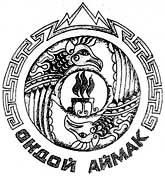 Россия ФедерациязыАлтай РеспубликаМуниципал тозолмо«Ондой аймак»Аймактынадминистрациязы